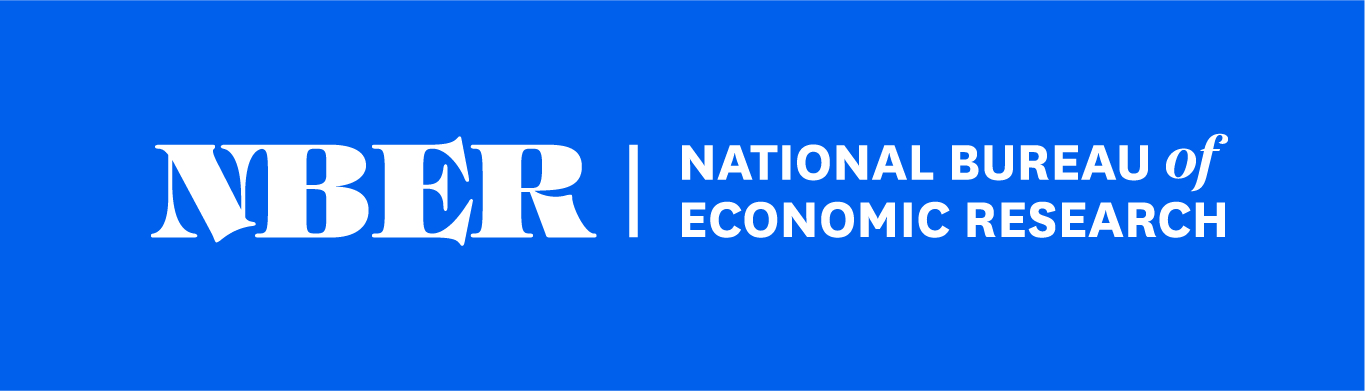 SI 2020 AgingKatherine Baicker, David M. Cutler, and Jonathan S. Skinner, OrganizersJuly 16-17, 2020Supported by the National Institute on AgingAll times are Eastern Daylight TimeProgram: http://conference.nber.org/sched/SI20AG10:15 am Start12:00 – 1:15 Break2:45 pm End`